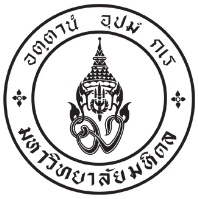 ใบสมัครสอบคัดเลือกนักศึกษา 
หลักสูตรศิลปศาสตรบัณฑิต สาขานวัตกรรมการจัดการสังคมและสิ่งแวดล้อม ปีการศึกษา 2560
ระบบรับตรงโดยโครงการจัดตั้งวิทยาเขตอำนาจเจริญ (รอบ 4)1. ชื่อ-สกุลผู้สมัคร นาย  นางสาว.................................................................................................  อายุ ............... ปี  เพศ  ชาย  หญิงเชื้อชาติ ............ สัญชาติ ............. ศาสนา ............... เลขบัตรประจำตัวประชาชน----เกิดวันที่........  เดือน ........................ พ.ศ. ...............  อำเภอที่เกิด ....................... จังหวัดที่เกิด ............................................... ที่อยู่ในทะเบียนบ้าน บ้านเลขที่ ............... หมู่ที่...........  ตรอก/ซอย ......................................  ถนน .....................................   แขวง/ตำบล .......................................... อำเภอ/เขต ........................................................ จังหวัด...........................................   รหัสไปรษณีย์ ........................................ ที่อยู่ที่สามารถติดต่อได้ระหว่างการสมัคร บ้านเลขที่ ............... หมู่ที่..................  ตรอก/ซอย .............................................. ถนน .............................................   แขวง/ตำบล .......................................... อำเภอ/เขต ........................................................ จังหวัด...........................................   รหัสไปรษณีย์ ........................................ โทรศัพท์ ............................................................ โทรศัพท์มือถือ ..............................  โทรสาร .................................................  E-mail ..............................................................2. ข้อมูลด้านการศึกษา 2.1 สถานศึกษา 
สำเร็จชั้นมัธยมศึกษาตอนปลายหรือเทียบเท่า ปีการศึกษา  2558  2559  อื่นๆ (ระบุ)..........................  
ศึกษาชั้น ม.4 สถานศึกษา...............................................  อำเภอ ........................... จังหวัด .............................. ศึกษาชั้น ม.5 สถานศึกษา...............................................  อำเภอ ........................... จังหวัด ..............................ศึกษาชั้น ม.6 สถานศึกษา...............................................  อำเภอ ........................... จังหวัด ..............................2.2 คุณสมบัติทางการศึกษา 
คะแนนเฉลี่ยสะสม (GPAX) 6 ภาคการศึกษา  = ...........................	คะแนนวิชาสามัญ 4 วิชา จาก สทศ. คณิตศาสตร์................................... ภาษาไทย..........................................                                                ภาษาอังกฤษ...................................สังคมศาสตร์...................................... 3. ประวัติผู้ปกครอง3.1  ชื่อ-สกุลบิดา  .......................................................................................  อายุ ............. ปี  ยังมีชีวิตอยู่   ถึงแก่กรรม  เชื้อชาติ  .................. สัญชาติ .................. อาชีพ ...........................................................รายได้ ...................... บาท/เดือน 
ปัจจุบันมีทะเบียนบ้านอยู่ในจังหวัด ..................................................    โทรศัพท์ ........................................ โทรศัพท์มือถือ ..............................................3.2  ชื่อ-สกุลมารดา  ......................................................................................  อายุ ........... ปี   ยังมีชีวิตอยู่  ถึงแก่กรรม  เชื้อชาติ  .................. สัญชาติ .................. อาชีพ ...........................................................รายได้ ...................... บาท/เดือน ปัจจุบันมีทะเบียนบ้านอยู่ในจังหวัด ..................................................    โทรศัพท์ ........................................ โทรศัพท์มือถือ .............................................. 3.3 สถานภาพการสมรสของบิดามารดา  อยู่ด้วยกัน   หย่าร้าง   แยกกันอยู่  อื่นๆ (ระบุ)...................................... 3.4  ชื่อ-สกุลผู้ปกครอง (กรณีที่ไม่ได้อยู่กับบิดามารดา) ...............................................................................อายุ ............ ปี      เชื้อชาติ  .................. สัญชาติ .................. อาชีพ ...........................................................รายได้ ...................... บาท/เดือน ปัจจุบันมีทะเบียนบ้านอยู่ในจังหวัด ..................................................    โทรศัพท์ ........................................ โทรศัพท์มือถือ .............................................. มีความสัมพันธ์โดยเป็น..............................................กับผู้สมัคร4. หลักฐานที่ส่งมาพร้อมใบสมัคร (ลงนามรับรองสำเนาถูกต้องในเอกสารทุกฉบับ)  สำเนาบัตรประจำตัวประชาชน หรือสำเนาบัตรนักเรียนกรณีอายุต่ำกว่า 15 ปี   สำเนาทะเบียนบ้านของผู้สมัคร และ บิดา และ/หรือ มารดา อย่างละ 1 ฉบับ (กรณีหย่าร้างใช้ของฝ่ายใดฝ่ายหนึ่งเท่านั้น)  สำเนาทะเบียนบ้านของผู้ปกครอง (กรณีไม่ได้อยู่กับบิดามารดา) จำนวน 1 ฉบับ  สำเนาใบแสดงผลการศึกษาชั้นมัธยมศึกษาตอนปลายหรือเทียบเท่า จำนวน 1 ฉบับ  หลักฐานการโอนเงินชำระค่าสมัครสอบคัดเลือก จำนวน 100 บาท ผ่านบัญชีธนาคารไทยพาณิชย์     (กรณีสมัครทางไปรษณีย์)ข้าพเจ้าขอรับรองว่า ข้อความและเอกสารที่ใช้สมัครเป็นความจริงและถูกต้องทุกประการ หากข้อความและเอกสารไม่ถูกต้องหรือเป็นเท็จ ข้าพเจ้ายินยอมให้ตัดสิทธิ์การสมัครและ/หรือการเป็นนักศึกษาของมหาวิทยาลัยมหิดล  ลงนามผู้สมัคร  ......................................................................(…………..……………………………………………..)วันที่ ............  เดือน  .............................. พ.ศ. ..................